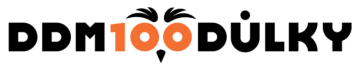 Dům dětí a mládeže Stodůlky, Chlupova 1800/6, Stodůlky, 155 00 Praha 5S M L O U V Ao poskytnutí ubytovacích, stravovacích a dalších služeb na základě zákona č. 89/2012 Sb., občanský zákoník, ve znění pozdějších předpisůa dalších souvisejících právních noremPreambuleProvozovatel rekreačního objektu Kozel, Kamenná cesta 129, 54302 Vrchlabí, je oprávněn středisko provozovat pro zotavovací akce ve smyslu zákona č. 258/2000 Sb., o ochraně veřejného zdraví, ve znění pozdějších předpisů a vyhlášky č. 106/2001 Sb., o hygienických požadavcích na zotavovací akce pro děti ve znění pozdějších předpisů, a zajistit v něm v tomto smyslu přechodné ubytování, stravování a další služby pro objednatele. I. Smluvní stranyDům dětí a mládeže StodůlkyMgr. Jana Šimánková, ředitelka organizacesídlo: Chlupova 1800/6,Stodůlky,15500 Praha 5IČ: 00638811Email: j.simankova@ddmstodulky.cz , Kontaktní osoba: Mgr. Michala Štěpánková, 602487410, tabory@ddmstodulky.cz(dále jen objednatel)aRekreační objekt KozelLuboš Pánek - provozníSídlo: Kamenná cesta 129, 54302 VrchlabíIČ 751 43 704Kontak: info@penzionkozel.cz, 723 703 611(dále jen provozovatel)
(dále společně též smluvní strany)II. Předmět smlouvyProvozovatel se touto smlouvou zavazuje poskytnout objednateli přechodné ubytování, stravování a další služby 
v rozsahu uvedeném v této smlouvě za účelem pořádání zotavovací akce pro rodiny s dětmi objednatelem. Objednatel se zavazuje provozovateli zaplatit za tyto služby sjednanou cenu.Místo pobytu: Rekreační objekt Kozel, Kamenná cesta 129, 54302 Vrchlabí (Nová budova)Doba pobytu: 13.8. - 20.8.2023Počet účastníků: 40 + 4 vedoucíStravování: pobyt bude zahájen večeří a ukončen snídaní a balíčkem na cestu; stravování účastníků pobytu se řídí platnou legislativní normou pro zotavovací akce.III. Cenová ujednáníCena za jednoho účastníka (vč. DPH) zahrnuje: strava 5x denně (snídaně, oběd, večeře a 2 svačiny/den = 7x plná penze), celodenní pitný režim a ubytování včetně lůžkovin.Dítě do dvou let			zdarmaDítě 3-10 let plná penze		3850,- Kč/pobytDospělý plná penze			5180,- Kč/pobytPedagogický dozor má pobyt zdarma, maximálně však 1 dozor na 10 platících účastníků.Stravování začíná dne 13. 8. 2023 večeří a končí dne 20. 8. 2023 snídaní + balíček na cestu.Platební podmínky: záloha ve výši 50000,- Kč bude uhrazena do 3.8.2023 převodem na základě zálohové faktury vystavené provozovatelem. Pokud nebude do uvedeného termínu zaplacena záloha, rezervace se automaticky ruší.Konečné vyúčtování pobytu proběhne po ukončení pobytu na základě celkového vyúčtování formou vyúčtovací faktury, dle skutečného počtu účastníků a odebraných služeb, nejpozději do 10. 9. 2023.Další upřesňující ujednání ohledně ceny, počtu účastníků, doplňkových služeb apod. jsou možná pouze na základě písemné (včetně elektronické, a to i emailové) korespondence. Tato ujednání jsou prokazatelně odsouhlasená smluvními stranami uvedenými v této smlouvě a nelze s nimi měnit ustanovení této smlouvy (viz čl. V. odst. 1 této smlouvy), jen tuto smlouvu upřesňovat.Vzniklé náklady při změně smlouvy vyvolané objednatelem, tj. náklady, které provozovatel již účelně 
a prokazatelně na akci vynaložil, je objednatel povinen hradit, s výjimkou případu, kdy plnění smlouvy zabrání vyšší moc, pak provozovatel vrací celou zaplacenou částku uvedenou v článku III. této smlouvy
a to do 14 dnů od zrušení pobytu. Objednatel vrací veškeré zaplacené částky také v případě, kdy jedna ze stran od smlouvy odstoupila dle čl. V. odst.4 této smlouvy a to do 14ti dnů od odstoupení. Pokud dojde k vypovězení pobytu nebo k odstoupení od smlouvy (článek V. Závěrečná ustanovení) dojde zároveň vždy k finančnímu vypořádání smluvních stran v rámci stanovených storno podmínek.IV. Práva a povinnosti smluvních stranProvozovatel je povinen:Poskytnout objednateli ubytovací a stravovací služby v zařízení uvedeném v článku II. této smlouvy, jakož 
i umožnit užívání společných a dalších prostor, zařízení a služeb k řádnému zabezpečení pobytu.Odevzdat objednateli prostory jemu vyhrazené k obývání, stravování ve stavu způsobilém pro řádné využívání, splňující hygienické a další požadavky pro zotavovací akce v rámci platné legislativy.Zabezpečit řádný úklid všech poskytnutých prostor v rámci platných hygienických norem a předpisů.Seznámit objednatele s ustanoveními vnitřního řádu rekreačního zařízení.Objednatel je povinen:Zaplatit za poskytnuté služby rekreačnímu zařízení ve výši a lhůtách stanovených v této smlouvě.Dodržovat platný vnitřní řád rekreačního zařízení.Užívat prostory jemu vyhrazené smlouvou řádně. V těchto prostorách nesmí bez souhlasu provozovatele provádět žádné podstatné změny.Po skončení pobytu předat provozovateli všechny užívané prostory a věci, které užíval, ve stavu, v jakém je převzal.Nahradit případnou vzniklou škodu na majetku provozovatele způsobenou prokazatelně jeho účastníky.  Objednatel plně zodpovídá za správnost a úplnost zdravotnické dokumentace všech účastníků jeho akce. Za případnou chybějící zdravotní dokumentaci a z toho plynoucí následky (včetně eventuální škody na straně provozovatele) zodpovídá objednatel.Ubytované osoby jsou povinny dodržovat obecně závazné právní předpisy, týkající se požární ochrany, ochrany životního prostředí (zákaz kácení či poškozování stromů a keřů), hygienické předpisy. Za proškolení ubytovaných osob v tomto směru odpovídá objednatel.Objednatel nesmí: a) používat v prostorách vlastní elektrické spotřebiče bez předchozího oznámení ubytovateli nebo přes jeho zákazb) přenechat prostory vyhrazené k ubytování jiné osobě bez předchozího oznámení provozovatelic) nosit zbraň a střelivo, nebo je jinak přechovávat ve stavu umožňujícím jejich okamžité použitíd) držet, vyrábět nebo přechovávat omamné nebo psychotropní látky anebo jedy, nejde-li o léčiva, jejichž užívání bylo ubytovanému předepsáno lékařemV. Závěrečná ustanoveníPřípadné změny a doplňky této smlouvy jsou možné pouze se souhlasem obou stran, vždy v písemné formě a vždy podepsané oběma smluvními stranami.Provozovatel má právo provádět kontrolu dodržování ustanovení vnitřního řádu rekreačního zařízení účastníky objednatele.Objednatel může smlouvu kdykoliv vypovědět. Tuto skutečnost oznamuje vždy písemně, nebo jiným prokazatelným způsobem. Od této smlouvy může být odstoupeno každou ze stran:v případě, že hygienik zjistí, že objekt nevyhovuje zákonným normám (z hlediska hygieny, ochrany zdraví, bezpečnosti atd.)z důvodů nařízené karantény, případě epidemie, vyhlášení nouzového stavu, vyšší moci, opatření zakazujících, omezujících nebo nedoporučujících ubytování a služby, které jsou předmětem této smlouvy apod.jestliže objednatel v zařízení i přes prokazatelnou výstrahu hrubě porušuje své povinnosti vyplývající ze smlouvyOstatní práva a povinnosti smluvních stran, výslovně neupravená touto smlouvou, se řídí ustanoveními Občanského zákoníku a předpisy souvisejícími.Objednavatel podpisem této smlouvy výslovně uděluje provozovateli souhlas ke shromažďování, zpracování a archivování osobních údajů, týkajících se objednatele včetně data narození s tím, že provozovatel je povinen chránit získané údaje před jejich zneužitím, a to ve smyslu příslušných ustanovení zákona č. 101/2000 Sb. v platném znění a v souvislosti s nařízením GDPR.Smluvní strany prohlašují, že tato smlouva nebyla uzavřena v tísni ani za nápadně nevýhodných podmínekpro kteroukoliv ze smluvních stran a po jejím přečtení na důkaz souhlasu s jejím obsahem připojují své vlastnoruční podpisy.Veškerá vyhotovení této smlouvy, která budou podepsána oběma smluvními stranami, mají právní účinky originálu.Tato smlouva byla sepsána ve dvou (2) výtiscích, z nichž každá smluvní strana obdrží po jednom (1) vyhotovení.Smluvní strany souhlasí, že smlouva bude zveřejněna v registru smluv MV ČR. Tuto skutečnost zajistí DDM Stodůlky.V Praze dne 31.3.20223					                             Ve Vrchlabí dne 31.3.2023…………………………………….					………………………………………